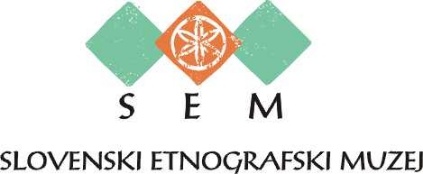 Lončarski, tkalski in pletarski dneviDelavnice za otroke v Slovenskem etnografskem muzejuod ponedeljka 29. avgusta do srede 31. avgustaza otroke od 8. do 12. letaPrijavnicaCena tridnevnih delavnic je  65 eur in vključuje  vstopnine, vodstva, varstvo, material za ustvarjanje in kosilo. 
Prijave so možne le za vse tri dni! Število otrok je omejeno! Prijava je potrjena s plačilom celotnega zneska. V primeru premajhnega števila prijav, delavnice odpadejo in se denar vrne plačniku. Denar vrnemo, če se delavnic ne boste udeležili in smo o tem obveščeni dva delovna dneva pred izvedbo delavnic. Muzej si pridružuje pravico, da denarja ne vrne v primeru nepravočasne odpovedi. Podrobnejše informacije Slovenski etnografski muzejMetelkova 2, LjubljanaRazstavna hiša / recepcijaT.: 01 3008 745 ali 031 728 955 E. blagajna@etno-muzej.siPrijave in plačilo zbiramo do ponedeljka 22. avgusta  (en teden pred začetkom programa)- prijave po e-pošti - prijave na recepciji Slovenskega etnografskega muzeja Način plačila (ustrezno označi)- na blagajni SEM     - na račun SEM: SI56 0110 0603 0376 834. Odprt je pri Upravi RS za javna plačila.Podatki o otrokuIme in priimek Datum rojstva / starost otrokaOpombe (*prehrana ali na kar bi nas radi posebej opozorili v zvezi z otrokom) Podatki o skrbnikuIme in priimek NaslovMobilna številkaE naslov